Earth’s Orbital Velocity Literacy Prompt:				Name:								Date:			Period:		The Earth travels on average around 30 km/s in its orbit around the Sun. However, its velocity will increase and decrease depending on its position around the sun. At position 1, the Earth is traveling at 35 km/s and is 147 million miles away from the sun. At position two, the Earth is traveling 30 km/s and is 149 million miles away. At position three the Earth is traveling 26 km/s and is 151 million miles away and at position four the earth is 149 million miles away and is traveling 30 km/s. In the space below, graph the data above. On the lines below:Explain the cause of the variation in velocity of the Earth in its orbitExplain what would happen to the velocity if the Earth’s orbit was a circle and the sun was in the centerExplain what would happen to the velocity if the Sun or the Earth has more mass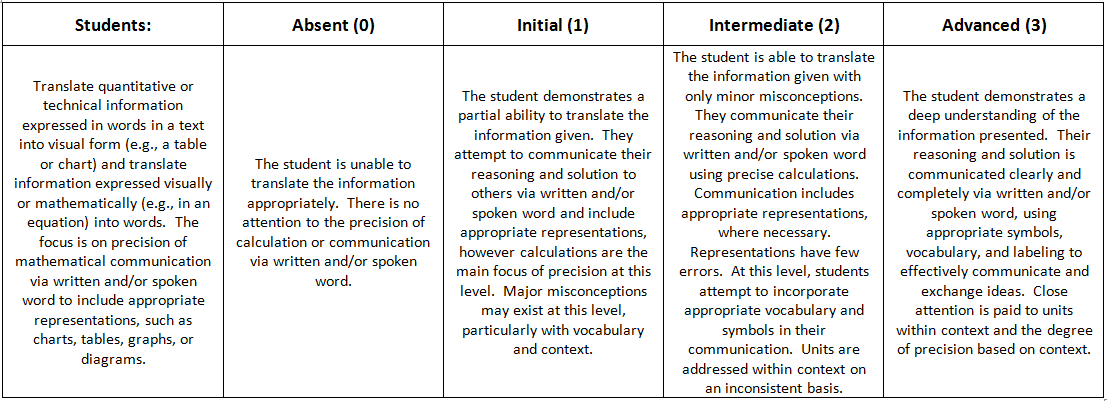 